ПРОТОКОЛ № _____Доп. Вр.                    в пользу                                           Серия 11-метровых                    в пользу                                            Подпись судьи : _____________________ /_________________________ /ПредупрежденияУдаленияПредставитель принимающей команды: ______________________ / _____________________ Представитель команды гостей: _____________________ / _________________________ Замечания по проведению игры ______________________________________________________________________________________________________________________________________________________________________________________________________________________________________________________________________________________________________________________________________________________________________________________________________________________________________________________________________________________________________________________________Травматические случаи (минута, команда, фамилия, имя, номер, характер повреждения, причины, предварительный диагноз, оказанная помощь): _________________________________________________________________________________________________________________________________________________________________________________________________________________________________________________________________________________________________________________________________________________________________________________________________________________________________________Подпись судьи:   _____________________ / _________________________Представитель команды: ______    __________________  подпись: ___________________    (Фамилия, И.О.)Представитель команды: _________    _____________ __ подпись: ______________________                                                             (Фамилия, И.О.)Лист травматических случаевТравматические случаи (минута, команда, фамилия, имя, номер, характер повреждения, причины, предварительный диагноз, оказанная помощь)_______________________________________________________________________________________________________________________________________________________________________________________________________________________________________________________________________________________________________________________________________________________________________________________________________________________________________________________________________________________________________________________________________________________________________________________________________________________________________________________________________________________________________________________________________________________________________________________________________________________________________________________________________________________________________________________________________________________________________________________________________________________________________________________________________________________________________________________________________________________________________________________________________________________________________________________________________________________________________________________________________________________________________________________________________________________________________________________________________________________________________________Подпись судьи : _________________________ /________________________/ 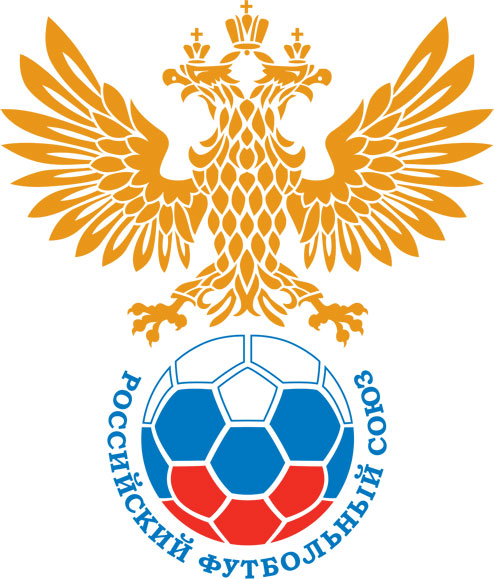 РОССИЙСКИЙ ФУТБОЛЬНЫЙ СОЮЗМАОО СФФ «Центр»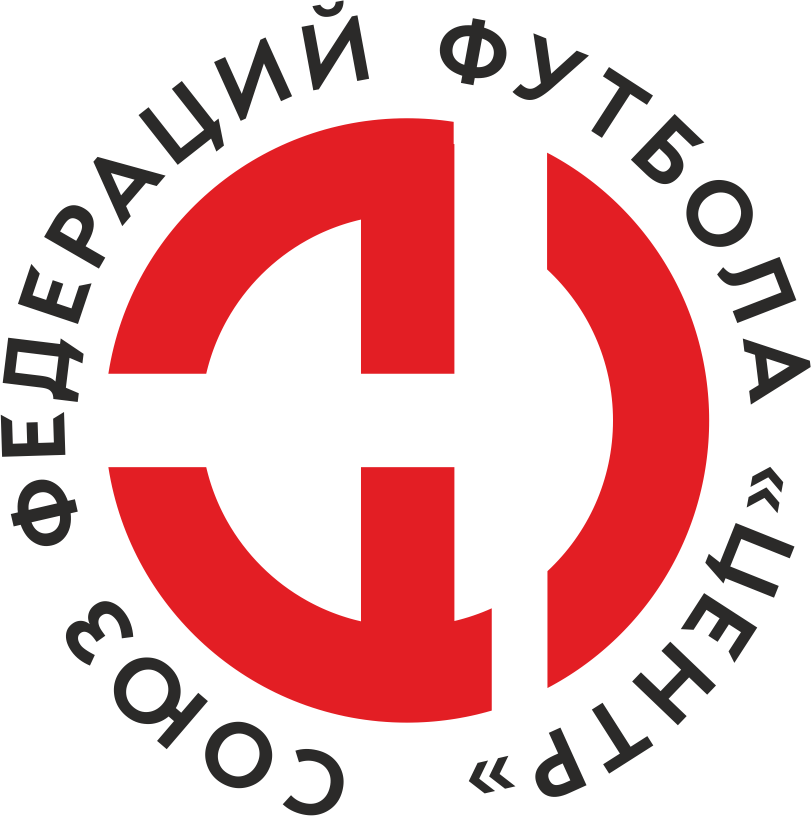    Первенство России по футболу среди команд III дивизиона, зона «Центр» _____ финала Кубка России по футболу среди команд III дивизиона, зона «Центр»Стадион «Старт» (Нововоронеж)Дата:20 августа 2022Атом (Нововоронеж)Атом (Нововоронеж)Атом (Нововоронеж)Атом (Нововоронеж)Динамо-Брянск-М (Брянск)Динамо-Брянск-М (Брянск)команда хозяевкоманда хозяевкоманда хозяевкоманда хозяевкоманда гостейкоманда гостейНачало:17:00Освещение:ЕстественноеЕстественноеКоличество зрителей:203Результат:5:1в пользуАтом (Нововоронеж)1 тайм:2:0в пользув пользу Атом (Нововоронеж)Судья:Оболенских Евгений  (Курск)кат.1 кат.1 помощник:Волков Артем Курск  кат.2 кат.2 помощник:Бобылкин Владислав  Липецккат.2 кат.Резервный судья:Резервный судья:Акопян Ильякат.3 кат.Инспектор:Коватев Денис Владимирович ЕлецКоватев Денис Владимирович ЕлецКоватев Денис Владимирович ЕлецКоватев Денис Владимирович ЕлецДелегат:СчетИмя, фамилияКомандаМинута, на которой забит мячМинута, на которой забит мячМинута, на которой забит мячСчетИмя, фамилияКомандаС игрыС 11 метровАвтогол1:0Сергей КолпаковАтом (Нововоронеж)292:0Дмитрий СапельниковАтом (Нововоронеж)393:0Иван ЩербаковАтом (Нововоронеж)544:0Иван ЩербаковАтом (Нововоронеж)625:0Денис Якунин Атом (Нововоронеж)685:1Иван НовиковДинамо-Брянск-М (Брянск)90+Мин                 Имя, фамилия                          КомандаОснованиеРОССИЙСКИЙ ФУТБОЛЬНЫЙ СОЮЗМАОО СФФ «Центр»РОССИЙСКИЙ ФУТБОЛЬНЫЙ СОЮЗМАОО СФФ «Центр»РОССИЙСКИЙ ФУТБОЛЬНЫЙ СОЮЗМАОО СФФ «Центр»РОССИЙСКИЙ ФУТБОЛЬНЫЙ СОЮЗМАОО СФФ «Центр»РОССИЙСКИЙ ФУТБОЛЬНЫЙ СОЮЗМАОО СФФ «Центр»РОССИЙСКИЙ ФУТБОЛЬНЫЙ СОЮЗМАОО СФФ «Центр»Приложение к протоколу №Приложение к протоколу №Приложение к протоколу №Приложение к протоколу №Дата:20 августа 202220 августа 202220 августа 202220 августа 202220 августа 2022Команда:Команда:Атом (Нововоронеж)Атом (Нововоронеж)Атом (Нововоронеж)Атом (Нововоронеж)Атом (Нововоронеж)Атом (Нововоронеж)Игроки основного составаИгроки основного составаЦвет футболок: Синий       Цвет гетр: СинийЦвет футболок: Синий       Цвет гетр: СинийЦвет футболок: Синий       Цвет гетр: СинийЦвет футболок: Синий       Цвет гетр: СинийНЛ – нелюбительНЛОВ – нелюбитель,ограничение возраста НЛ – нелюбительНЛОВ – нелюбитель,ограничение возраста Номер игрокаЗаполняется печатными буквамиЗаполняется печатными буквамиЗаполняется печатными буквамиНЛ – нелюбительНЛОВ – нелюбитель,ограничение возраста НЛ – нелюбительНЛОВ – нелюбитель,ограничение возраста Номер игрокаИмя, фамилияИмя, фамилияИмя, фамилия1Дмитрий Селезнев Дмитрий Селезнев Дмитрий Селезнев 85Дмитрий Лавлинский Дмитрий Лавлинский Дмитрий Лавлинский 57Максим Беляев Максим Беляев Максим Беляев 17Денис Якунин  (к)Денис Якунин  (к)Денис Якунин  (к)21Владимир Мезинов  Владимир Мезинов  Владимир Мезинов  77Иван Щербаков Иван Щербаков Иван Щербаков 52Дмитрий Забродин Дмитрий Забродин Дмитрий Забродин 8Роберт Ямлиханов Роберт Ямлиханов Роберт Ямлиханов 9Антон Мамонтов Антон Мамонтов Антон Мамонтов 11Дмитрий Сапельников Дмитрий Сапельников Дмитрий Сапельников 10Сергей Колпаков Сергей Колпаков Сергей Колпаков Запасные игроки Запасные игроки Запасные игроки Запасные игроки Запасные игроки Запасные игроки 48Егор ФоновЕгор ФоновЕгор Фонов23Михаил БеловМихаил БеловМихаил Белов15Владислав ЗакиркоВладислав ЗакиркоВладислав Закирко36Данила РомановДанила РомановДанила Романов7Андрей СилкинАндрей СилкинАндрей Силкин6Александр АкуловАлександр АкуловАлександр Акулов69Даниил БатищевДаниил БатищевДаниил БатищевТренерский состав и персонал Тренерский состав и персонал Фамилия, имя, отчествоФамилия, имя, отчествоДолжностьДолжностьТренерский состав и персонал Тренерский состав и персонал 1Сергей Сергеевич ПанинНачальник командыНачальник командыТренерский состав и персонал Тренерский состав и персонал 234567ЗаменаЗаменаВместоВместоВместоВышелВышелВышелВышелМинМинСудья: _________________________Судья: _________________________Судья: _________________________11Дмитрий ЗабродинДмитрий ЗабродинДмитрий ЗабродинАлександр АкуловАлександр АкуловАлександр АкуловАлександр Акулов575722Дмитрий СапельниковДмитрий СапельниковДмитрий СапельниковМихаил БеловМихаил БеловМихаил БеловМихаил Белов6060Подпись Судьи: _________________Подпись Судьи: _________________Подпись Судьи: _________________33Владимир Мезинов Владимир Мезинов Владимир Мезинов Андрей СилкинАндрей СилкинАндрей СилкинАндрей Силкин6363Подпись Судьи: _________________Подпись Судьи: _________________Подпись Судьи: _________________44Антон МамонтовАнтон МамонтовАнтон МамонтовДанила РомановДанила РомановДанила РомановДанила Романов666655Денис Якунин Денис Якунин Денис Якунин Владислав ЗакиркоВладислав ЗакиркоВладислав ЗакиркоВладислав Закирко727266Сергей КолпаковСергей КолпаковСергей КолпаковДаниил БатищевДаниил БатищевДаниил БатищевДаниил Батищев727277Дмитрий СелезневДмитрий СелезневДмитрий СелезневЕгор ФоновЕгор ФоновЕгор ФоновЕгор Фонов7777        РОССИЙСКИЙ ФУТБОЛЬНЫЙ СОЮЗМАОО СФФ «Центр»        РОССИЙСКИЙ ФУТБОЛЬНЫЙ СОЮЗМАОО СФФ «Центр»        РОССИЙСКИЙ ФУТБОЛЬНЫЙ СОЮЗМАОО СФФ «Центр»        РОССИЙСКИЙ ФУТБОЛЬНЫЙ СОЮЗМАОО СФФ «Центр»        РОССИЙСКИЙ ФУТБОЛЬНЫЙ СОЮЗМАОО СФФ «Центр»        РОССИЙСКИЙ ФУТБОЛЬНЫЙ СОЮЗМАОО СФФ «Центр»        РОССИЙСКИЙ ФУТБОЛЬНЫЙ СОЮЗМАОО СФФ «Центр»        РОССИЙСКИЙ ФУТБОЛЬНЫЙ СОЮЗМАОО СФФ «Центр»        РОССИЙСКИЙ ФУТБОЛЬНЫЙ СОЮЗМАОО СФФ «Центр»Приложение к протоколу №Приложение к протоколу №Приложение к протоколу №Приложение к протоколу №Приложение к протоколу №Приложение к протоколу №Дата:Дата:20 августа 202220 августа 202220 августа 202220 августа 202220 августа 202220 августа 2022Команда:Команда:Команда:Динамо-Брянск-М (Брянск)Динамо-Брянск-М (Брянск)Динамо-Брянск-М (Брянск)Динамо-Брянск-М (Брянск)Динамо-Брянск-М (Брянск)Динамо-Брянск-М (Брянск)Динамо-Брянск-М (Брянск)Динамо-Брянск-М (Брянск)Динамо-Брянск-М (Брянск)Игроки основного составаИгроки основного составаЦвет футболок: Белые   Цвет гетр:  БелыеЦвет футболок: Белые   Цвет гетр:  БелыеЦвет футболок: Белые   Цвет гетр:  БелыеЦвет футболок: Белые   Цвет гетр:  БелыеНЛ – нелюбительНЛОВ – нелюбитель,ограничение возрастаНЛ – нелюбительНЛОВ – нелюбитель,ограничение возрастаНомер игрокаЗаполняется печатными буквамиЗаполняется печатными буквамиЗаполняется печатными буквамиНЛ – нелюбительНЛОВ – нелюбитель,ограничение возрастаНЛ – нелюбительНЛОВ – нелюбитель,ограничение возрастаНомер игрокаИмя, фамилияИмя, фамилияИмя, фамилия1Максим Лиман Максим Лиман Максим Лиман 2Максим Кулешов Максим Кулешов Максим Кулешов 3Матвей Зимонин Матвей Зимонин Матвей Зимонин 22Антон Кисленков Антон Кисленков Антон Кисленков 21Иван Сергеев Иван Сергеев Иван Сергеев 32Максим Пикатов (к)Максим Пикатов (к)Максим Пикатов (к)8Иван Макеев Иван Макеев Иван Макеев НЛ9Андрей Ефимчук Андрей Ефимчук Андрей Ефимчук 6Данил Жиляев Данил Жиляев Данил Жиляев 11Никита Черняков Никита Черняков Никита Черняков НЛОВ10Артем Карпекин Артем Карпекин Артем Карпекин Запасные игроки Запасные игроки Запасные игроки Запасные игроки Запасные игроки Запасные игроки 16Глеб АстаповскийГлеб АстаповскийГлеб Астаповский17Ян МиттЯн МиттЯн Митт4Алексей БерлиянАлексей БерлиянАлексей Берлиян15Иван НовиковИван НовиковИван Новиков19Максим ЧемисМаксим ЧемисМаксим Чемис7Егор МамоновЕгор МамоновЕгор Мамонов5Антон ДаниленкоАнтон ДаниленкоАнтон ДаниленкоТренерский состав и персонал Тренерский состав и персонал Фамилия, имя, отчествоФамилия, имя, отчествоДолжностьДолжностьТренерский состав и персонал Тренерский состав и персонал 1Дмитрий Вячеславович ДурневТренер вратарейТренер вратарейТренерский состав и персонал Тренерский состав и персонал 2Леонид Васильевич ГончаровАдминистраторАдминистратор34567Замена Замена ВместоВместоВышелМинСудья : ______________________Судья : ______________________11Артем КарпекинАртем КарпекинЕгор Мамонов5722Никита ЧерняковНикита ЧерняковМаксим Чемис63Подпись Судьи : ______________Подпись Судьи : ______________Подпись Судьи : ______________33Андрей ЕфимчукАндрей ЕфимчукАнтон Даниленко69Подпись Судьи : ______________Подпись Судьи : ______________Подпись Судьи : ______________44Иван МакеевИван МакеевИван Новиков7555Максим ПикатовМаксим ПикатовАлексей Берлиян8366Матвей ЗимонинМатвей ЗимонинЯн Митт8877        РОССИЙСКИЙ ФУТБОЛЬНЫЙ СОЮЗМАОО СФФ «Центр»        РОССИЙСКИЙ ФУТБОЛЬНЫЙ СОЮЗМАОО СФФ «Центр»        РОССИЙСКИЙ ФУТБОЛЬНЫЙ СОЮЗМАОО СФФ «Центр»        РОССИЙСКИЙ ФУТБОЛЬНЫЙ СОЮЗМАОО СФФ «Центр»   Первенство России по футболу среди футбольных команд III дивизиона, зона «Центр» _____ финала Кубка России по футболу среди футбольных команд III дивизиона, зона «Центр»       Приложение к протоколу №Дата:20 августа 2022Атом (Нововоронеж)Динамо-Брянск-М (Брянск)команда хозяевкоманда гостей